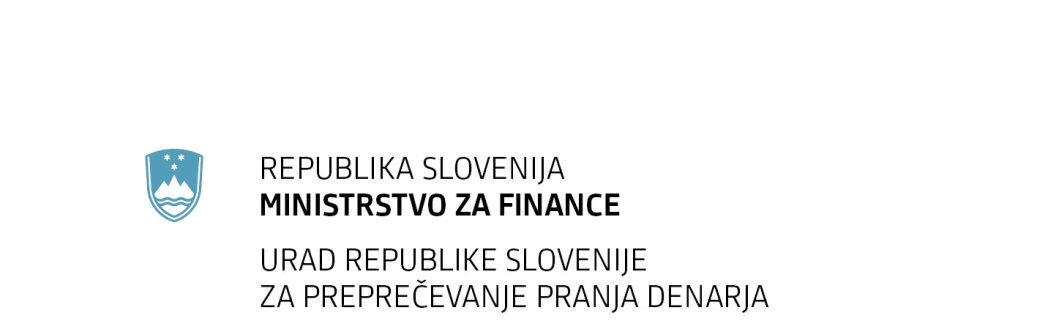 OBRAZEC za REGISTRACIJO sporočanja podatkov o sumljivih transakcijah, GOTOVINSKIH TRANSAKCIJAH IN NAKAZILIH V TVEGANE DRŽAVEPodatki  o pravni osebi:Naziv pravne osebe:Matična številka: Davčna številka: Dejavnost (npr. bančništvo, borzno posredovanje, ipd.)Podatki o fizični osebi:Ime in priimek: Funkcija (pooblaščenec, namestnik pooblaščencaHeksadecimalna serijska številka sredstva EI iz glave certifikata:Kontaktni podatki: Telefon:GSM:Elektronska pošta:Kraj in datum:           Podpis:                                   * Izjavljam, da so navedeni podatki v vlogi za vpis v register resnični, točni in popolni. Za svoje izjave prevzemam vso materialno in kazensko odgovornost.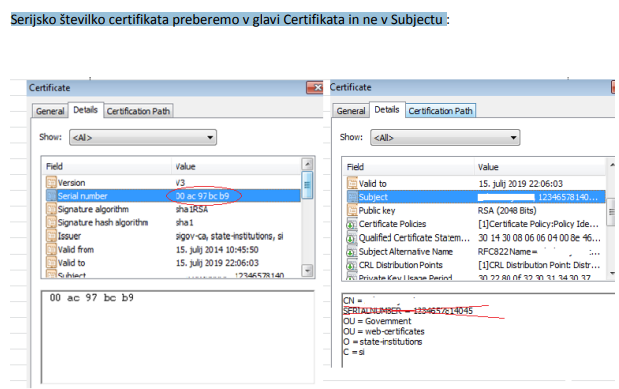 Cankarjeva cesta 5, 1000 LjubljanaT: 01 200 18 00 E: mf.uppd@gov.si www.uppd.gov.si